Name:___________________________Chapter 5 Review SheetWhat is a population?List the three major characteristics of a population.What is geographic distribution?What is another name for geographic distribution?What is the population density?What is growth rate?What are the three factors that can affect population size?What is immigration?List 2 reasons why immigration might occur.What is emigration?List 2 reasons why emigration might occur.Under ideal conditions with unlimited resources, a population will grow ___________________________True or False: Exponential growth in nature can continue for very long periods of time.When does logistic growth occur?What is the carrying capacity?What is a limiting factor?A limiting factor that depends on population size is called density-___________________  limiting factors.List 4 examples of a density dependent limiting factor.True or False: Density dependent limiting factors do not affect small, scattered populations greatly.When populations become ___________________ organisms compete for food, _____________, space, ________________, and other essentials.True or False: Competition only occurs between members of the same species.The regulation of a population by predation takes places within a _____________-_____________ relationship.What are the 2 populations that are constantly changing on Isle Royale?What is a parasite?Density - ________________________  limiting factors affect all populations in similar ways regardless of the population size.List 4 examples of density-independent factors.For most of human existence, the population grew ________________________.About 500 years ago, the human population began to growing more ________________________.Around 500 years ago, life was made easier by improvements in _________________ and _________________.Death rates in the human population were dramatically reduced due to improvements in 3 areas. What are they?What is demography?What has occurred to the population growth in the US, Japan, and Europe over the past century?What is a demographic transition?List and describe the 3 stages of a demographic transition? What does an age structure diagram show?Using an age-structure diagram, explain why the US will experience a slow but steady growth rates for the near future.Using an age-structure diagram, explain why Rwanda’s population will double in about 30 years.Ecologists suggest that if growth does not slow down, there could be serious damage to the __________________ and global _______________________.Label the following two graphs as either exponential or logistic growth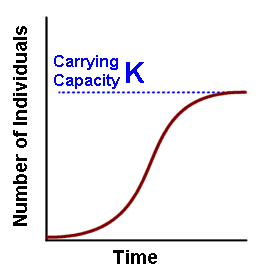 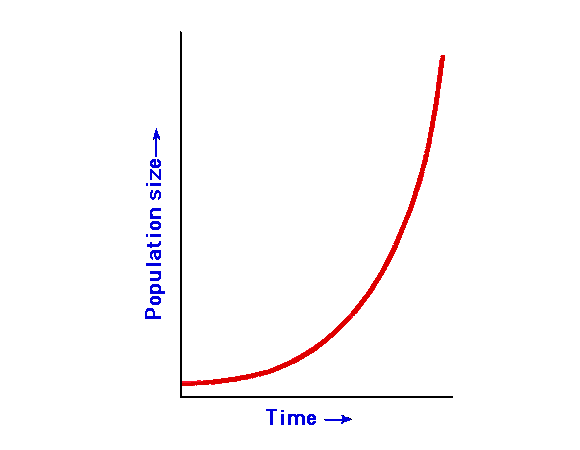 